Overnight Oats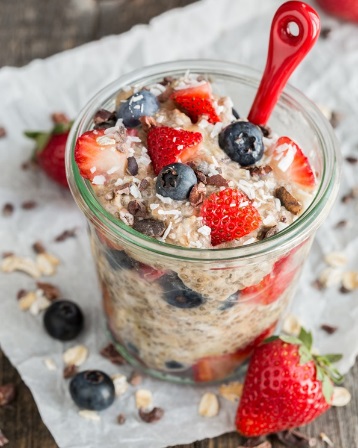 You can adjust this recipe based on your preferences.Eat cold or warmed in the microwave.Base1/3 cup oats ½ cup milk (cow's, coconut, soy, almond)1 tsp chia seeds1 tsp cinnamonExtrasFruit (recommend ¼ cup) Fresh or Frozen (mash or cut into bite size pieces)      1/2 BananaPeach or NectarinesStrawberries		Pineapple	CantaloupeCherries (remove pit)1 tbsp RaisinsBlueberries Raspberries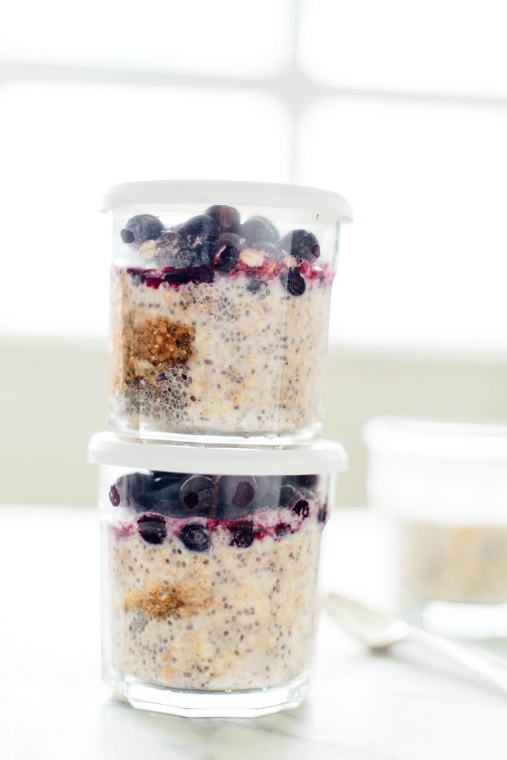 Dried FruitSweetener (to taste) start with 1 tsp. Maple syrup HoneyBrown sugarCoconut sugarSteviaProtein2 tbsp. Peanut Butter1 tbsp. Chopped Nuts3 oz. cup Yogurt – plain or flavored (reduce milk to 1/3 cup)Other1 tbsp. Shredded Coconut1 tbsp. Milled Flax Seed (nutty flavor)1/8 tsp. vanilla extract1/8 tsp. Salt1 tbsp. Chocolate chips1 tbsp. Oat BranMix base together. Mix in extras & refrigerate for at least 5 hours. Leave in refrigerator for up to 3- 4 days.Helpful hintsIf using fresh fruit, cover the fruit with the base mix to prevent browning. Remember adding the “extras” in will increase the calories. So if you are watching your calorie intake limit the “extras”. If you prefer thicker oats, reduce the milk to 1/3 cup or increase the chia seeds. Mash the fruit so that the oats can pick up the flavor better. Really any fruit will do. Make sure you wash your fresh fruit. Apples can be used but heated in the microwave until soften for better results. When heating try 30 seconds first and then 10 seconds until softIf using frozen fruit, let the measured amount thaw in the refrigerator overnight-- it will be softer and easier to mashFun IdeasBanana with Peanut ButterPecan and CoconutLight Strawberry Flavored Yogurt with Frozen Berry MixWalnuts and HoneySoftened Apples with Brown Sugar Dried Fruit Medley (sampled with regular milk or almond milk)Chocolate Chip and CoconutFrozen Raspberry and Flax SeedNectarine with almond milk, milled flax and NO cinnamon Peanut Butter and Banana with chocolate chip, coconut and wheat germ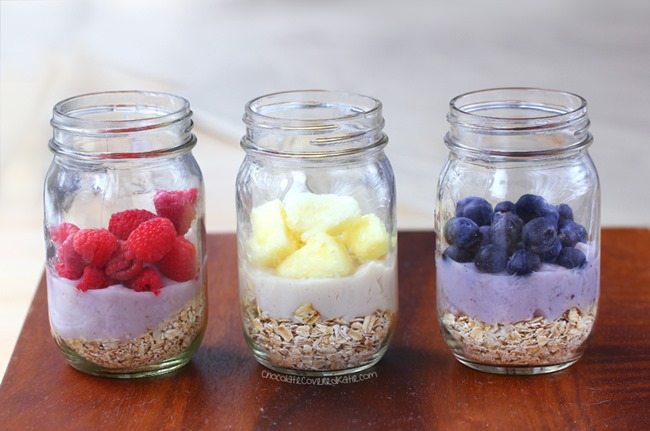 HD 2018